EA-4/ 17• Medicīnas laboratoriju akreditācijas sfēru aprakstsMedicīnas laboratoriju akreditācijas sfēru aprakstsMĒRĶISŠis politikas dokuments ir paredzēts valsts akreditācijas iestādēm, kas novērtē medicīnas laboratorijas. Šā dokumenta mērķis ir atjaunināt un aizstāt politikas dokumentu EA 4/17 M:2008 un sniegt medicīnas laboratoriju akreditācijas sfēru aprakstu plašā definīcijā, aptverot medicīnisko bioloģiju, kurā ietilpst testēšana uz vietas, patoloģisko anatomiju, medicīnisko attēldiagnostiku un citus medicīniskos izmeklējumus. Šis dokuments attiecas uz sekojošo – medicīnas laboratorijām, tostarp privātām iestādēm un valsts institūcijām, kas nodrošina medicīniskos izmeklējumus savas organizācijas robežās un trešām pusēm.AutorībaŠo dokumentu ir sagatavojusi EA Laboratoriju komitejas Darba grupa veselības aprūpes jautājumos.Oficiālā valodaŠo dokumentu, ja nepieciešams, drīkst tulkot citās valodās. Angļu valodas redakcija joprojām paliek galīgā redakcija.AutortiesībasŠā dokumenta autortiesības pieder EA. Šo dokumentu nedrīkst kopēt tālākpārdošanai.Papildu informācijaPapildu informāciju par šo publikāciju var saņemt, sazinoties ar sekretariātu.Jaunākā informācija ir pieejama mūsu tīmekļa vietnē http://www.european-accreditation.org.1. IEVADSTā kā Eiropā testēšanas jomā attīstās elastīga akreditācijas sfēra un ievērojot medicīnas laboratoriju veikto izmeklējumu specifiku, EA Darba grupā veselības aprūpes un laboratoriju medicīnas jomā, kuras sastāvā ir valsts akreditācijas iestādes (VAI) pārstāvji un ieinteresētās personas, norisinājās intensīvas pārrunas par akreditācijas sfēru aprakstu.Šis obligātais dokuments ir paredzēts valsts akreditācijas iestādēm, lai palīdzētu tām saskaņot akreditācijas sfēru aprakstu un izstrādāt elastīgu akreditācijas sfēru. Jānorāda, ka EA locekļiem nav obligāti jāakreditē elastīgas sfēras, tomēr EA mudina EA locekļus piedāvāt to kā pakalpojumu saviem klientiem. Turklāt tas var atvieglot darbu un samazināt administratīvos pasākumus gan akreditētām laboratorijām, gan valsts akreditācijas iestādēm.Šajā dokumentā aprakstīti principi, kā izstrādāt akreditācijas sfēras, ko valsts akreditācijas iestāde izmanto, lai parādītu katras akreditētās medicīnas laboratorijas kompetenci iespējami saskaņotā veidā. Turklāt tajā atzīts, ka drīkst ieviest dažādas elastīguma pakāpes, lai apmierinātu īstenotās valsts akreditācijas sistēmas un medicīnas laboratoriju vajadzības, parādot kompetenci laboratoriskos izmeklējumos.Ir svarīgi pietiekami skaidri precizēt medicīnas laboratoriju akreditācijas sfēru, lai noteiktu, kādi pakalpojumi tiek sniegti (piemēram, kāda analizējamā viela kādā materiālā/organiskā matricā tiek noteikta ar kādu paņēmienu, ko raksturo kāda metode) atbilstoši akreditācijai. Tas sevī ietver medicīnas un tehnisko jomu pasākumu apvienojumu.Pirmkārt, akreditācijas sfēra ir paredzēta, lai skaidri definētu pakalpojumus, kuros medicīnas laboratorija ir apņēmusies izpildīt akreditācijas prasības. Tam arī ir jāsniedz pietiekama informācija klientiem par pakalpojumiem, kas varētu tikt sniegti atbilstoši akreditācijai.Ieteicams izstrādāt un standartizēt akreditācijas sfēru valsts līmenī, iesaistot zinātniskās biedrības katrā medicīnas jomā un aptverot visas medicīnas laboratoriju darbības. Pārklāšanās gadījumā dažādām medicīnas jomām jāatrod kopīgas pieejas, lai noformētu akreditācijas sfēru vienoti. Lai palielinātu akreditācijas sfēru pārredzamību un lasāmību, vispirms jāvienojas par izmantotajiem terminiem un definīcijām, kas pēc tam konsekventi jāizmanto visos sfērā minētajos pasākumos.2. TERMINI UN DEFINĪCIJASdd/mm/gggg – datuma formāta piemērs (diena/mēnesis/gads).Akreditācijas sfēra – konkrētas atbilstības novērtēšanas darbības, kurām tiek pieprasīta vai kurām jau ir piešķirta akreditācija (ISO/IEC 17011 3.6. punkts).Elastīga akreditācijas sfēra – akreditācijas sfēra, kas izteikta, lai ļautu atbilstības novērtēšanas institūcijām veikt izmaiņas metodikā un citos parametros, kas ietilpst atbilstības novērtēšanas institūcijas kompetencē atbilstoši akreditācijas iestādes apstiprinātajam (ISO/IEC 17011 3.7. punkts).Izmeklējums – darbību kopums ar mērķi noteikt lietas vērtību vai īpašības.Piezīme. Laboratoriskos izmeklējumus nereti dēvē arī par pārbaudēm vai testiem. Šajā dokumentā tiek izmantots termins “tests”.Metode/procedūra – var tikt uzskatīta par sinonīmu terminam “mērīšanas procedūra” atbilstoši ISO/IEC Norādījumiem Nr. 99 (ISO/IEC 17025 7.2.1.1. punkta piezīme).Komerciāla procedūra – procedūra, kas noteikta in vitro diagnostikas medicīnas ierīču (IVD-MD) lietošanas instrukcijā (ISO 15189 5.5.1.1. punkta piezīme).Publicēta procedūra – procedūra, kas publicēta noteiktās/autoritatīvās mācību grāmatās, zinātniski recenzētos tekstos vai žurnālos, starptautiskās vienprātības standartos vai pamatnostādnes vai valsts vai reģionālos tiesību aktos (ISO 15189 5.5.1.1. punkta piezīme).Iekšējā metode – laboratorijā izstrādāta metode.Testa komplekts jeb testēšanas komplekts – uztverīga ierīce, ko izmanto dažādās jomās, tostarp medicīniskajā diagnostikā. Šajā dokumentā tiek izmantots termins “testa komplekts”.Atsauce XX, YY, ZZ, PPYY, PPZZ, IHM01 – atsauce uz metodi/procedūru/instrukciju/standartizētu operatīvo procedūru/testa komplektu var būt jebkura unikāla burtu un ciparu kombinācija.Versijas kods – versijas kods var būt cipars (tostarp burti), datums vai ciparu, burtu un datumu kombinācija. Parasti to piešķir, izlaižot konkrētu komerciālo procedūru, piemēram, procedūru in vitro diagnostikas medicīnas ierīcei (IVD-MD). Versijas kodus var izmantot arī tādēļ, lai apzīmētu laboratorijas veikto izmeklējumu procedūras, kā arī jebkuru citu dokumentu vadības sistēmā.Testēšanai uz vietas (POCT)Vieta – ēka (piemēram, slimnīca), kur tiek veikti izmeklējumi testēšanai uz vietas.Piegādes punkti – palātas, klīnikas un neatliekamās medicīniskās palīdzības telpas u. c., kur notiek testēšana uz vietas.Kopa – tādu testēšanai uz vietas paredzēto piegādes punktu, piemēram, palātu un klīniku, grupējums, kur ir vienādi tādi kritiski mainīgie lielumi kā, piemēram, IT saskarnes, testēšanas uz vietas mērķis (piemēram, ārkārtas medicīniskā palīdzība). Kopa var aptvert vairāk nekā vienu vietu. Tomēr pieejai būtu jānodrošina, ka visas vietas tiek izvērtētas atsevišķi.Lai saprastu, kā īstenot politikas dokumentu, tiek izmantotas šādas darbības vārdu formas:vajadzības/īstenības izteiksme norāda prasību;vēlējuma izteiksme norāda ieteikumu;“drīkst” norāda atļauju;“var” norāda iespējamību vai spēju.ISO/IEC direktīvu 2. daļas septītā izdevuma, 2016, 3.3.3. punktā prasība ir definēta kā “izteikums dokumentā, ar ko norāda objektīvi pārbaudāmus izpildāmos kritērijus, no kuriem nav pieļaujama atkāpe, ja tiek pieprasīta dokumenta ievērošana”.ISO/IEC direktīvu 2. daļas septītā izdevuma, 2016, 3.3.4. punktā ieteikums ir definēts kā “izteikums dokumentā, ar ko norāda ieteiktu iespējamo izvēli vai rīcību, kas tiek uzskatīta par īpaši piemērotu, ne vienmēr pieminot vai izslēdzot citas iespējas”.3. VISPĀRĪGIAkreditācijas sfērā valsts akreditācijas iestāde sīki uzskaita visus būtiskos elementus, kas ir saistīti ar konkrēto izmeklēšanas metodi, ko akreditētā medicīnas laboratorija spēj piemērot ar apstiprinātu atbilstošu kompetenci.Elastīgā akreditācijas sfērā sniegtā informācija ir tāda pati kā informācija par tiem pašiem izmeklējumiem, kas sniegti akreditācijas sfērā, bet daļu šīs informācijas var uzturēt medicīnas laboratorija, un tā var tikt pakļauta izmaiņām. Akreditācijas sfēras noformēšana, piemērojot elastīgumu, var samazināt sfērā sniegto informācijas saturu atkarībā no pieļautās rīcības brīvības pakāpes, tādējādi noformētā sfēra kļūst vieglāka un uztveramāka, samazinot detalizētas informācijas saturu, beigās nepazaudējot vispārīgu informāciju tiem, kam tā var būt nepieciešama. Tomēr tādēļ to papildina izsmeļošs akreditēto darbību saraksts, ko uztur medicīnas laboratorija un kas ir publiski pieejams pēc pieprasījuma.Saistībā ar jebkuru akreditācijas sfēru ir svarīgi norādīt, ka sfēras lasītājs var pieņemt – akreditētā medicīnas laboratorija sniedz pilna spektra pakalpojumu attiecībā uz norādītajiem izmeklējumiem. Proti, lasītājs var sagaidīt, ka medicīnas laboratorija ir parādījusi atbilstošu kompetenci, aptverot visus pirmsizmeklēšanas, izmeklēšanas un pēcizmeklēšanas aspektus, kas ir būtiski, lai saistībā ar konkrēto izmeklējumu sniegtu efektīvu un rentablu laboratorijas pakalpojumu klīnicistiem, citiem veselības aprūpes speciālistiem un pacientiem. Tādējādi arī tiek sagaidīts, ka medicīnas laboratorija spēj parādīt savu kompetenci, interpretējot veikto izmeklējumu rezultātu. Ja kāds no iepriekšminētajiem aspektiem netiek garantēts vai tiek garantēts tikai daļēji saskaņā ar valsts akreditācijas iestādes procedūrām, valsts akreditācijas iestādei ir jānorāda sfēras noformējuma limits, lai ierobežojumu aprakstītu sīkāk.Valsts akreditācijas iestādes akreditācijas sfēras oficiālā publikācija atspoguļo medicīnas laboratorijas kompetenci piedāvāt darbības un izmeklējumus, kas akreditēti, sākot ar publicēšanas datumu.Pirmajā līmenī akreditācijas sfēra jādefinē kā “medicīnas laboratorijas joma”, piemēram, klīniskā ķīmija, hematoloģija, imunoloģija, mikrobioloģija, ģenētika u. c., un nepieciešamības gadījumā arī kā “medicīnas laboratorijas apakšjoma”.Valsts līmenī šādu disciplīnu un apakšdisciplīnu līmeņus var definēt valsts akreditācijas iestāde un atbilstošās medicīnas laboratorijas profesijas pārstāvji. Ja iespējams, šīm definīcijām jāatbilst vispārējai izpratnei konkrētajā medicīnas jomā Eiropā.Visos gadījumos akreditācijas sfērā jāiekļauj izmeklējumi. Izmeklējumu aprakstīšana ir atkarīga no elastīguma, kādu valsts akreditācijas iestāde noformējumā pieļauj.Valsts akreditācijas iestādei ir jābūt skaidrai politikai attiecībā uz iespējām, kādas tā sniedz atbilstoši akreditācijas sfērām ar dažādu elastīgumu. Jo īpaši jānosaka iespējas, kādas akreditācijas iestāde atļauj akreditētajai medicīnas laboratorijai īstenot tehniskā un organizatoriskā ziņā, izvēloties konkrētu sfēras noformējumu.Akreditācijas sfēru piemēri ir sniegti pielikumā.4. AKREDITĀCIJAS SFĒRAS PRINCIPILai izpildītu šo pamatprasību, ņemot vērā medicīnas laboratoriju darbību un biežās tehnoloģiskās izmaiņas, ar kurām tās sastopas, jo īpaši IVD-MD, neelastīgai medicīnas laboratorijas akreditācijas sfērai katrā “medicīnas laboratorijas jomā” jānorāda katra atsevišķā metode (izmeklējums), ko raksturo vismaz šādi četri parametri:materiāls un/vai sistēma, un/vai matrica;analizējamā viela un/parametrs;paņēmiens;atsauce uz iekārtu un/vai metodi, un/vai procedūru.Turklāt valsts akreditācijas iestāde sniedz informāciju par akreditācijas sfēru, nosakot medicīnas laboratorijas atrašanās vietas (vietas) un darbības, kuras tiek veiktas katrā atrašanās vietā/vietā un uz kurām attiecas akreditācijas sfēra.1. piezīme. Valsts akreditācijas iestāde savā politikā var noteikt prasību medicīnas laboratorijas akreditācijas sfērā minēt derīgus versijas kodus atsaucēm uz iekārtu un/vai metodi, un/vai procedūru, ja tā savā akreditācijas sistēmā vēlas noteikt definētāko posmu sfēras sagatavošanas brīdī.Ja akreditācijas sfērā neietilpst elastīgums un ja piemērotajā politikā derīga versijas koda pieminēšana akreditācijas sfērā nav paredzēta vai iespējama, valsts akreditācijas iestāde savā politikā var noteikt citu veidu, lai skaidri definētu, kā medicīnas laboratorija informē valsts akreditācijas iestādi par izmaiņām, un veidu, kā šis izmaiņas pēc tam tiks novērtētas.2. piezīme. Jebkādas izmaiņas, kas skar informāciju akreditācijas sfērā, tostarp atrašanās vietas, kur tiek veikti izmeklējumi, tiks uzskatītas par medicīnas laboratorijas akreditācijas sfēras paplašināšanu vai sašaurināšanu.3. piezīme. Tā kā daudzos medicīnas laboratoriju veiktajos izmeklējumos tiek identificēta un/vai noteikta analizējamo vielu un/vai parametru koncentrācija, ar šo analizējamo vielu un/vai parametru aprakstu var būt pietiekami, lai raksturotu arī attiecīgos izmeklējumus.5. ELASTĪGAS AKREDITĀCIJAS SFĒRAS PRINCIPIŅemot vērā medicīnas laboratoriju darbību, priekšroka tiek dota elastīgai akreditācijas sfērai, ievērojot biežās izmaiņas, ko prasa pastāvīga klīnicistu, citu veselības aprūpes speciālistu un pacientu vajadzību izpilde, kā arī sekojot tehnoloģijas attīstībai. Elastīgas akreditācijas sfēras piemērošana pieļauj vairāk jauninājumu. Turpretim šādu pieeju atļaušana liecina par to, ka valsts akreditācijas iestādei ir skaidras procedūras attiecībā uz elastīgām akreditācijas sfērām. Elastīgas akreditācijas sfēras noformēšana raksturo akreditācijas sfēras elastīguma robežas, tostarp rīcības brīvības pakāpes.Tā kā elastīga akreditācijas sfēra būs atkarīga no jaunu vai mainītu pakalpojumu ieviešanas procesa, valsts akreditācijas iestāde, izstrādājot šīs robežas, izvērtē riska izvērtējumā balstītu pieeju.Lai iekļautu medicīniskos izmeklējumus akreditācijas sfērā, var tikt noteiktas dažādas rīcības brīvības pakāpes, pamatojoties uz turpmāko:elastīgumu saistībā ar materiālu un/vai sistēmu, un/vai matricu;elastīgumu saistībā ar analizējamo vielu un/vai parametru*);elastīgumu saistībā ar paņēmienu (to pašu tehnisko principu), piemēram, izmaiņām izmeklējumam izmantotās metodes efektivitātē;elastīgumu saistībā ar izmeklējumam izmantoto iekārtu un/vai metodi, un/vai procedūru;divu vai vairāku elastīguma aspektu apvienojumu.*) Akreditācijas sfēra attiecas uz analizējamo vielu un/vai parametru grupu. Elastīgums izpaužas, iekļaujot grupā jaunas analizējamās vielas un/vai parametrus. Piemēram, atsevišķu vitamīnu iekļaušana “vitamīnu” grupā.Ja laboratorijai ir piešķirta elastīga akreditācijas sfēra, tā savā akreditācijas sfērā drīkst iekļaut papildu darbības, pamatojoties uz pašu veiktu verifikāciju un validāciju, un pirms šādu darbību uzsākšanas valsts akreditācijas iestādei tās nav jāizvērtē. Iespēja ieviest jaunas, grozītas vai izstrādātas metodes atbilstoši elastīgai akreditācijas sfērai neparedz tādu jaunu tehnisku principu ieviešanu, uz kuriem akreditācijas sfēra iepriekš nav attiekusies.Medicīnas laboratorija uztur detalizētu akreditēto darbību sarakstu, kas ir daļa no akreditācijas, tostarp atrašanās vietas / vietas, kur tiek veiktas konkrētās sarakstā minētās darbības. Akreditācijas sfērā iekļauj atsauci uz sarakstu neatkarīgi no atsauces izdarīšanas veida (vai nu sfēras noformējuma sākumā vai beigās, vai ar atbilstošiem teikumiem vai kodiem, skaidri atsaucoties uz izsmeļošo akreditēto darbību sarakstu, ko medicīnas laboratorija pārvalda un spēj uzrādīt pēc pieprasījuma). Izsmeļošais akreditēto darbību saraksts tiek publiskots un ir pieejams pēc pieprasījuma.Šajā sarakstā ir iekļauta vismaz tā pati informācija, kas nepieciešama akreditācijas sfērai, un tā tiek atjaunināta atbilstoši uzskaites kontroles principiem (piemēram, ar darbību ieviešanas/grozīšanas spēkā stāšanās dienu). Valsts akreditācijas iestāde drīkst precīzāk noteikt visu informāciju savās procedūrās, kas attiecas uz medicīnas laboratoriju akreditāciju, lai panāktu vēlamo rezultātu, proti, to, ka akreditēto atbilstības novērtēšanas institūciju kopumam akreditācijas sfēras ir noformētas vienoti. Ikvienai sarakstā minētajai darbībai un izmeklējumam ir jābūt validētam un/vai verificētam, ievērojot apstiprinātās procedūras un koncepcijas.Piezīme. Ja nav neskaidrību par to, kuri izmeklējumi ietilpst medicīnas laboratorijas akreditācijas sfērā un kuri tajā neietilpst, izsmeļošais saraksts var būt daļa no pilnā saraksta, kas aptver visus medicīnas laboratorijas veiktos izmeklējumus. Līdz ar to medicīnas laboratorijai nav nepieciešams uzturēt divus sarakstus.6. PRIMĀRO PARAUGU SAVĀKŠANAJa medicīnas laboratorija ir akreditēta primāro paraugu savākšanai, valsts akreditācijas iestāde šo darbību identificē akreditācijas sfērā.Noformējot akreditācijas sfēru attiecībā uz primāro paraugu savākšanu, tiek ievēroti principi, kas noteikti akreditācijas sfērā (4. nodaļa) un elastīgā akreditācijas sfērā (5. nodaļa), izņemot parametru “analizējamā viela un/vai parametrs”, jo primāro paraugu savākšana neattiecas uz analizējamo vielu vai parametru.Turklāt, ja primāro paraugu savākšana tiek veikta konkrētās vietās organizācijā, kas darbojas vairākās vietās, šīs konkrētās vietas un katrā vietā veiktā darbība tiek norādīta akreditācijas sfērā.Piezīme. Parasti primāro paraugu savākšanai nav nepieciešama elastīga akreditācijas sfēra, tomēr dažos īpašos gadījumos, ko nosaka valsts akreditācijas iestāde, zināms elastīgums var būt noderīgs, tāpēc tas var tikt ieviests valsts akreditācijas iestādes politikā.7. TESTĒŠANA UZ VIETASNoformējot akreditācijas sfēru testēšanai uz vietas, tiek ievēroti principi, kas noteikti akreditācijas sfērā (4. nodaļa) un elastīgā akreditācijas sfērā (5. nodaļa).Jebkādas izmaiņas, kas skar informāciju akreditācijas sfērā, tostarp atrašanās vietas un piegādes punktus, kur tiek veikti izmeklējumi, tiks uzskatītas par akreditācijas sfēras paplašināšanu vai sašaurināšanu. Valsts akreditācijas iestāde var atļaut zināmu rīcības brīvību attiecībā uz medicīnisko izmeklējumu iekļaušanu akreditācijas sfērā, pamatojoties uz elastīgumu, kas attiecas uz kopas piegādes punktiem.Valsts akreditācijas iestāde akreditācijas sfērā skaidri nošķir izmeklējumus, ko veic medicīnas laboratorija, kura ir atbildīga par darbībām saistībā ar testēšanu uz vietas. Informācija par medicīnas laboratorijas akreditāciju attiecas uz abiem standartiem – EN ISO 15189 un EN ISO 22870, kamēr vien testēšana uz vietas otrajā standartā ir norādīta atsevišķi.Piezīme. Valsts akreditācijas iestāde akreditācijas sfērā var tieši nepieminēt piegādes punktus vai klasterus, tā vietā atsaucoties uz atsevišķu, publiski pieejamu sarakstu ar piegādes punktiem un/vai klasteriem, uz kuriem attiecas akreditācijas sfēra. Jo īpaši interesanti tas ir tad, kad par testēšanu uz vietas atbildīgās medicīnas laboratorijas akreditācijas sfērā tiek iekļauti daudzi piegādes punkti vai klasteri, kur tiek veikti izmeklējumi testēšanai uz vietas.8. ATSAUCES8.1. Normatīvās atsaucesEN ISO/IEC 17011: 2017 “Conformity assessment — Requirements for accreditation bodies accrediting conformity assessment bodies”EN ISO 15189: 2012 “Medical laboratories - Requirements for quality and competence”EN ISO 22870: 2016 “Point-of-care testing (POCT) — Requirements for quality and competence”EN ISO/IEC 17025: 2017 “General requirements for the competence of testing and calibration laboratories”ISO/IEC DIR 2:2016 – ISO/IEC Directives Part 2 Principles and rules for the structure and drafting of ISO and IEC documents.8.2. Citas atsauces8.2.1. Obligātie dokumentiEA 2/15: 2019 “EA requirements for the Accreditation of Flexible Scopes”8.2.2. Ieteikuma dokumentiILAC G18: 2010 “guideline for the formulation of scopes of accreditation for laboratories”EA 4/20: 2020 “Guidance for the Assessment of Laboratories against EN ISO 15189 and EN ISO 22870 Point-of-Care Testing (POCT)”9. PIELIKUMS. PIEMĒRI AKREDITĀCIJAS SFĒRU NOFORMĒŠANAIŠis pielikums ir informatīvs un satur tikai piemērus. Šajos piemēros nav minēta medicīnas laboratorijas atrašanās vieta / vieta, kur tiek veiktas darbības. Medicīnas laboratorijai, kas darbojas daudzās vietās, savā akreditācijas sfērā ir jānorāda, kurā atrašanās vietā / vietā attiecīgie izmeklējumi tiek veikti.Noformējums (aiļu skaits, aiļu nosaukums, versijas kods u. c.) nav obligāts, un valsts akreditācijas iestāde to var izvēlēties atbilstoši savai valsts akreditācijas sistēmai. Akreditācijas sfēras aprakstam ir obligāti tikai tie četri parametri, kas minēti 4. nodaļā.Elastīgas akreditācijas sfēras gadījumā izsmeļošajā akreditēto darbību sarakstā ir iekļauta vismaz tā pati informācija, kas nepieciešama akreditācijas sfērai, un tā tiek atjaunināta atbilstoši uzskaites kontroles principiem (piemēram, ar darbību ieviešanas/grozīšanas spēkā stāšanās dienu).Akreditācijas sfērā norāda atsauci uz izsmeļošo akreditēto darbību sarakstu. Valsts akreditācijas iestāde var izvēlēties atsauces izdarīšanas veidu atbilstoši savām vajadzībām valsts akreditācijas sistēmā.9.1. Piemēri mikrobioloģijas jomāIzmantotie termini un saīsinājumiECLIA – elektrohemiluminiscences imūntestsELIFA – enzīmu imūnfiltrācijas testsELISA – enzīmu imūnosorbcijas tests9.1.1. Pirmais piemērs. Akreditācijas sfēra (četru aiļu formāts)Sfēras noformējums (noteikusi valsts akreditācijas iestāde)9.1.2. Otrais piemērs. Akreditācijas sfēra (trīs aiļu formāts)Sfēras noformējums (noteikusi valsts akreditācijas iestāde)9.1.3. Trešais piemērs. Elastīga akreditācijas sfēra. Elastīgums tikai attiecībā uz materiālu/sistēmu/matricuSfēras noformējums (noteikusi valsts akreditācijas iestāde)Pašreizējais izsmeļošais akreditēto darbību saraksts ir pieejams medicīnas laboratorijā / var tikt lejupielādēts šeit: http://www.medical- laboratory.xyz.Izsmeļošs akreditēto darbību saraksts dd/mm/gggg iepriekšminētajam sfēras noformējumam (nodrošinājusi medicīnas laboratorija)9.1.4. Ceturtais piemērs. Elastīga akreditācijas sfēra. Elastīgums tikai attiecībā uz analizējamo vielu/parametruSfēras noformējums (noteikusi valsts akreditācijas iestāde)Pašreizējais izsmeļošais akreditēto darbību saraksts ir pieejams medicīnas laboratorijā / var tikt lejupielādēts šeit: http://www.medical-laboratory.xyz.Izsmeļošs akreditēto darbību saraksts dd/mm/gggg iepriekšminētajam sfēras noformējumam (nodrošinājusi medicīnas laboratorija)9.1.5. Piektais piemērs. Elastīga akreditācijas sfēra. Elastīgums tikai attiecībā uz paņēmienu un izmeklējumam izmantoto iekārtu/metodi/procedūruSfēras noformējums (noteikusi valsts akreditācijas iestāde)Pašreizējais izsmeļošais akreditēto darbību saraksts ir pieejams medicīnas laboratorijā / var tikt lejupielādēts šeit: http://www.medical-laboratory.xyz.Izsmeļošs akreditēto darbību saraksts dd/mm/gggg iepriekšminētajam sfēras noformējumam (nodrošinājusi medicīnas laboratorija)9.1.6. Sestais piemērs. Elastīga akreditācijas sfēra. Elastīgums tikai attiecībā uz izmeklējumam izmantoto iekārtu/metodi/procedūruSfēras noformējums (noteikusi valsts akreditācijas iestāde)Pašreizējais izsmeļošais akreditēto darbību saraksts ir pieejams medicīnas laboratorijā / var tikt lejupielādēts šeit: http://www.medical-laboratory.xyz.Izsmeļošs akreditēto darbību saraksts dd/mm/gggg iepriekšminētajam sfēras noformējumam (nodrošinājusi medicīnas laboratorija)9.1.7. Septītais piemērs. Elastīga akreditācijas sfēra. Elastīgums attiecībā uz materiālu/sistēmu/matricu, analizējamo vielu/parametru, paņēmienu un izmeklējumam izmantoto iekārtu/metodi/procedūruSfēras noformējums (noteikusi valsts akreditācijas iestāde)Pašreizējais izsmeļošais akreditēto darbību saraksts ir pieejams medicīnas laboratorijā / var tikt lejupielādēts šeit: http://www.medical-laboratory.xyz.Izsmeļošs akreditēto darbību saraksts dd/mm/gggg iepriekšminētajam sfēras noformējumam (nodrošinājusi medicīnas laboratorija)9.2. Primāro paraugu savākšanas piemēri9.2.1. Pirmais piemērs. Akreditācijas sfēraSfēras noformējums (noteikusi valsts akreditācijas iestāde)9.2.2. Otrais piemērs. Elastīga akreditācijas sfēra. Elastīgums tikai attiecībā uz izmeklējumam izmantoto iekārtu/metodi/procedūruSfēras noformējums (noteikusi valsts akreditācijas iestāde)Pašreizējais izsmeļošais akreditēto darbību saraksts ir pieejams medicīnas laboratorijā / var tikt lejupielādēts šeit: http://www.medical-laboratory.xyz.Piezīme. Ja organizācija darbojas vairākās vietās, tad konkrētās vietās var veikt ne tikai paraugu savākšanu, līdz ar to valsts akreditācijas iestāde, izmantojot elastīgās sfēras pieeju, var uzskatīt par lietderīgu akreditācijas sfērā identificēt arī pirmsanalīzes un pēcanalīzes posmu.9.3. Piemēri testēšanai uz vietas9.3.1. Pirmais piemērs. Akreditācijas sfēraSfēras noformējums (noteikusi valsts akreditācijas iestāde)9.3.2. Otrais piemērs. Elastīga akreditācijas sfēra. Elastīgums attiecībā uz materiālu/sistēmu/matricu, analizējamo vielu/parametru, paņēmienu, izmeklējumam izmantoto iekārtu/metodi/procedūru un piegādes punktiemSfēras noformējums (noteikusi valsts akreditācijas iestāde)Pašreizējais izsmeļošais akreditēto darbību saraksts ir pieejams medicīnas laboratorijā / var tikt lejupielādēts šeit: http://www.medical-laboratory.xyz.Izsmeļošs akreditēto darbību saraksts dd/mm/gggg iepriekšminētajam sfēras noformējumam (nodrošinājusi medicīnas laboratorija)9.4. Citi piemēri9.4.1. Nākamās paaudzes sekvencēšanas paņēmieni ģenētikas jomā9.4.1.1. Pirmais piemērs. Akreditācijas sfēraSfēras noformējums (noteikusi valsts akreditācijas iestāde)9.4.1.2. Otrais piemērs. Elastīga akreditācijas sfēra. Elastīgums attiecībā uz analizējamo vielu/parametru un izmeklējumam izmantoto iekārtu/metodi/procedūruSfēras noformējums (noteikusi valsts akreditācijas iestāde)Pašreizējais izsmeļošais akreditēto darbību saraksts ir pieejams medicīnas laboratorijā / var tikt lejupielādēts šeit: http://www.medical-laboratory.xyz.Izsmeļošs akreditēto darbību saraksts dd/mm/gggg iepriekšminētajam sfēras noformējumam (nodrošinājusi medicīnas laboratorija)9.4.2. Patoloģiskā anatomija9.4.2.1. Pirmais piemērs. Akreditācijas sfēraSfēras noformējums (noteikusi valsts akreditācijas iestāde)9.4.2.2. Otrais piemērs. Elastīga akreditācijas sfēra. Elastīgums attiecībā uz materiālu/sistēmu/matricu, analizējamo vielu/parametru un izmeklējumam izmantoto iekārtu/metodi/procedūruSfēras noformējums (noteikusi valsts akreditācijas iestāde)Pašreizējais izsmeļošais akreditēto darbību saraksts ir pieejams medicīnas laboratorijā / var tikt lejupielādēts šeit: http://www.medical-laboratory.xyz.Izsmeļošs akreditēto darbību saraksts dd/mm/gggg iepriekšminētajam sfēras noformējumam (nodrošinājusi medicīnas laboratorija)9.4.3. Citi medicīniskie izmeklējumi9.4.3.1. Fizioloģija9.4.3.1.1. Pirmais piemērs. Akreditācijas sfēraSfēras noformējums (noteikusi valsts akreditācijas iestāde)9.4.3.1.2. Otrais piemērs. Elastīga akreditācijas sfēra. Elastīgums attiecībā uz analizējamo vielu/parametru, paņēmienu un izmeklējumam izmantoto iekārtu/metodi/procedūruSfēras noformējums (noteikusi valsts akreditācijas iestāde)Pašreizējais izsmeļošais akreditēto darbību saraksts ir pieejams medicīnas laboratorijā / var tikt lejupielādēts šeit: http://www.medical-laboratory.xyz.Izsmeļošs akreditēto darbību saraksts dd/mm/gggg iepriekšminētajam sfēras noformējumam (nodrošinājusi medicīnas laboratorija)9.4.3.2. Medicīniskā attēldiagnostika9.4.3.2.1. Pirmais piemērs. Akreditācijas sfēraSfēras noformējums (noteikusi valsts akreditācijas iestāde)9.4.3.2.2. Otrais piemērs. Elastīga akreditācijas sfēra. Elastīgums attiecībā uz materiālu/sistēmu/matricu un izmeklējumam izmantoto iekārtu/metodi/procedūru medicīniskajā attēldiagnostikāSfēras noformējums (noteikusi valsts akreditācijas iestāde)Pašreizējais izsmeļošais akreditēto darbību saraksts ir pieejams medicīnas laboratorijā / var tikt lejupielādēts šeit: http://www.medical-laboratory.xyz.Izsmeļošs akreditēto darbību saraksts dd/mm/gggg iepriekšminētajam sfēras noformējumam (nodrošinājusi medicīnas laboratorija)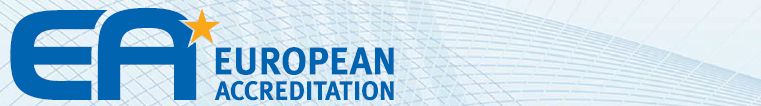 EIROPAS AKREDITĀCIJAS KORPORĀCIJAAtsauce uz publikācijuEA-4/17 M: 2022Kategorija:juridiski saistošs pieteikuma dokuments, izņemot pielikumu, kas ir informatīvsApstiprināts:2022. gada 15. februārīIeviests:publicēšanas datums + 2 gadiPārejas periods:2 gadiSATURSa.Materiāls/sistēma/matricaAnalizējamā viela/parametrsPaņēmiensAtsauce uz iekārtu/metodi/procedūrub.SerumsImūnglobulīna M klases antitoksoplazmas antivielasECLIAIVD-MD (ierīces) nosaukumsAtsauce uz standartizētu operatīvo procedūru XXc.SerumsImūnglobulīna G klases antitoksoplazmas antivielasECLIAIVD-MD (ierīces) nosaukumsTesta komplekta YY versijas kodsd.Nabassaites asinisAntitoksoplazmas antivielasELIFAIekšējā metodeAtsauces IHM01 versijas kodsa.Materiāls/sistēma/matricaPaņēmiens/analizējamā viela/parametrsAtsauce uz iekārtu/metodi/procedūrub.SerumsECLIAImūnglobulīna M klases antitoksoplazmas antivielasIVD-MD (ierīces) nosaukumsAtsauce uz standartizētu operatīvo procedūru XXc.SerumsECLIAImūnglobulīna G klases antitoksoplazmas antivielasIVD-MD (ierīces) nosaukumsTesta komplekta YY versijas kodsd.Nabassaites asinisELIFAAntitoksoplazmas antivielasIekšējā metodeAtsauces IHM01 versijas kodsa.Materiāls/sistēma/matricaAnalizējamā viela/parametrsPaņēmiensAtsauce uz iekārtu/metodi/procedūrub.Ķermeņa šķidrumiAntistreptokoku pneimonijas antivielasImūnhromatogrāfijaIVD-MD instrukcijaa.Materiāls/sistēma/matricaAnalizējamā viela/parametrsPaņēmiensAtsauce uz iekārtu/metodi/procedūruPiegādātājs/ražotājsĀrējā kvalitātes kontroleValidācijas datums un izlaišanaPiezīmesb.SerumsAntistreptokoku pneimonijas antivielasImūnhromatogrāfijaIVD-MD instrukcija(Atsauce ZZ, tostarp versijas kods)Ražotāja nosaukumsEQC115.03.2010.c.UrīnsAntistreptokoku pneimonijas antivielasImūnhromatogrāfijaIVD-MD instrukcija(Atsauce ZZ, tostarp versijas kods)Ražotāja nosaukumsEQC115.03.2010.d.Muguras smadzeņu šķidrumsAntistreptokoku pneimonijas antivielasImūnhromatogrāfijaIVD-MD instrukcija(Atsauce ZZ, tostarp versijas kods)Ražotāja nosaukumsEQC124.05.2015.a.Materiāls/sistēma/matricaAnalizējamā viela/parametrsPaņēmiensAtsauce uz iekārtu/metodi/procedūrub.SerumsKonkrēts Ag un Ac pret infekciju izraisītājiem (baktērijām, vīrusiem, parazītiem un sēnītēm)ECLIAIVD-MD instrukcijaa.Materiāls/sistēma/matricaAnalizējamā viela/parametrsPaņēmiensAtsauce uz iekārtu/metodi/procedūruPiegādātājs/ražotājsĀrējā kvalitātes kontroleValidācijas datums un izlaišanaPiezīmesb.SerumsImūnglobulīna M klases antitoksoplazmas antivielasECLIAIVD-MD instrukcija(Atsauce XX, tostarp versijas kods)Ražotāja nosaukumsEQC115.03.2010.c.SerumsImūnglobulīna M klases antivielas pret masalu vīrusuECLIAIVD-MD instrukcija(Atsauce XX, tostarp versijas kods)Ražotāja nosaukumsEQC216.03.2013.a.Materiāls/sistēma/matricaAnalizējamā viela/parametrsTehniskais principsAtsauce uz iekārtu/metodi/procedūrub.SerumsImūnglobulīna M klases antitoksoplazmas antivielasImūntestiKomerciālās metodes/procedūrasa.Materiāls/sistēma/matricaAnalizējamā viela/parametrsPaņēmiensAtsauce uz iekārtu/metodi/procedūruPiegādātājs/ražotājsĀrējā kvalitātes kontroleValidācijas datums un izlaišanaPiezīmesb.SerumsImūnglobulīna M klases antitoksoplazmas antivielasECLIAIVD-MD instrukcija(Atsauce XX, tostarp versijas kods)Ražotāja nosaukumsEQC115.03.2010.c.SerumsImūnglobulīna M klases antitoksoplazmas antivielasELIFAIVD-MD instrukcija(Atsauce YY, tostarp versijas kods)Ražotāja nosaukumsEQC117.07.2014.d.SerumsImūnglobulīna M klases antitoksoplazmas antivielasELISAIVD-MD instrukcija(Atsauce ZZ, tostarp versijas kods)Ražotāja nosaukumsEQC119.10.2015.a.Materiāls/sistēma/matricaAnalizējamā viela/parametrsPaņēmiensAtsauce uz iekārtu/metodi/procedūrub.SerumsImūnglobulīna M klases antitoksoplazmas antivielasECLIAKomerciālās metodes/procedūras, iekšējās metodesa.Materiāls/sistēma/matricaAnalizējamā viela/parametrsPaņēmiensAtsauce uz iekārtu/metodi/procedūruPiegādātājs/ražotājsĀrējā kvalitātes kontroleValidācijas datums un izlaišanaPiezīmesb.SerumsImūnglobulīna M klases antitoksoplazmas antivielasECLIAIVD-MD instrukcija(Atsauce XX, tostarp versijas kods)Ražotāja nosaukumsEQC115.03.2010.c.SerumsImūnglobulīna M klases antitoksoplazmas antivielasECLIAIekšējā metode(Atsauce IHM01, tostarp versijas kods)Literatūra / pašu metodeEQC117.07.2014.a.Materiāls/sistēma/matricaAnalizējamā viela/parametrsTehniskais principsb.Ķermeņa šķidrumiKonkrēts Ag un Ac pret infekciju izraisītājiem (baktērijām, vīrusiem, parazītiem un sēnītēm)Imūntestia.Materiāls/sistēma/matricaAnalizējamā viela/parametrsPaņēmiensAtsauce uz iekārtu/metodi/procedūruPiegādātājs/ražotājsĀrējā kvalitātes kontroleValidācijas datums un izlaišanaPiezīmesb.AsinisImūnglobulīna M klases antitoksoplazmas antivielasECLIAIVD-MD instrukcija(Atsauce XX, tostarp versijas kods)Ražotāja nosaukumsEQC115.03.2010.c.AsinisImūnglobulīna G klases antitoksoplazmas antivielasELIFAIVD-MD instrukcija(Atsauce YY, tostarp versijas kods)Ražotāja nosaukumsEQC115.03.2017.Aizstātā automatizācija (norādīt iekārtas veidu un zīmolu)d.Asinis / acs šķidrums vai stiklveida ķermenisGoldmena–Vitmēra koeficientsECLIA/nefelometrijaPublicētā procedūra(Atsauce PPZZ, tostarp versijas kods)LiteratūraEQC224.05.2014.a.Asinis / nabassaites asinisAntitoksoplazmas antivielasELIFAIekšējā metode(Atsauce IHM01, tostarp versijas kods)Literatūra / pašu metodeEQC121.11.2017.a.Materiāls/sistēma/matricaPaņēmiensAtsauce uz iekārtu/metodi/procedūrub.AsinisVēnas punkcijaAtsauces uz standartizētu operatīvo procedūru XX versijas kodsa.Materiāls/sistēma/matricaPaņēmiensAtsauce uz iekārtu/metodi/procedūrub.AsinisVēnas punkcijaAtsauce uz standartizētu operatīvo procedūru XXa.Vieta/piegādes punktsMateriāls/sistēma/matricaAnalizējamā viela/parametrsPaņēmiensAtsauce uz iekārtu/metodi/procedūrub.A slimnīca / ķirurģiskā reanimācijaAsinisAsins gāzes – pH, pCO2Potenciometriskā metodeIerīces nosaukums
Atsauce uz standartizētu operatīvo procedūru XXc.A slimnīca / jaundzimušo reanimācijaAsinisAsins gāzes – pH, pCO2Potenciometriskā metodeIerīces nosaukums
Atsauce uz standartizētu operatīvo procedūru XXd.A slimnīca / neatliekamās medicīniskās palīdzības telpa Nr. 1Urīnsasinis, glikoze, ketons, olbaltumvielas, īpatnējais svars, pH, urobilinogēns, bilirubīns, askorbīnskābe, nitrīti un leikocīti.DziļummērsIerīces nosaukums
Atsauce uz standartizētu operatīvo procedūru YYa.Materiāls/sistēma/matricaAnalizējamā viela/parametrsTehniskais principsAtsauce uz iekārtu/metodi/procedūrub.Ķermeņa šķidrumiAnalizējamās vielas bioķīmijāStandarta ķīmiskie testi, piemēram, elektroķīmijā, spektrofotometrijāKomerciālās metodes/procedūrasc.VietasKopasd.A slimnīca (adrese)Reanimācijas pakalpojumie.Neatliekamās medicīniskās palīdzības telpasa.Vieta/piegādes punktsMateriāls/sistēma/matricaAnalizējamā viela/parametrsPaņēmiensAtsauce uz iekārtu/metodi/procedūruPiegādātājs/ražotājsValidācijas datums un izlaišanaPiezīmesb.A slimnīca / ķirurģiskā reanimācijaJaundzimušo reanimācijaAsinisAsins gāzes – pH, pCO2Potenciometriskā metodeIVD-MD instrukcija (atsauce XX, tostarp versijas kods)Ražotāja nosaukums15.03.2010.c.A slimnīca / ķirurģiskā reanimācijaAsinisHbSpektrofotometrijaIVD-MD instrukcija (atsauce XX, tostarp versijas kods)Ražotāja nosaukums15.03.2010.d.A slimnīca / neatliekamās medicīniskās palīdzības telpa Nr. 1Urīnsasinis, glikoze, ketons, olbaltumvielas, īpatnējais svars, pH, urobilinogēns, bilirubīns, askorbīnskābe, nitrīti un leikocīti.DziļummērsIVD-MD instrukcija (atsauce YY, tostarp versijas kods)Ražotāja nosaukums15.03.2017.a.Materiāls/sistēma/matricaAnalizējamā viela/parametrsPaņēmiensAtsauce uz iekārtu/metodi/procedūrub.Asinis
DNSDzimumšūnu mutāciju noteikšana 23 gēnos, kas saistīti ar ekstremitāšu joslas muskuļu distrofiju –ANO5 CAPN3 CAV3 DAG1 DES DNAJB6 DYSF FKRP FKTN ISPD LMNA MYOT PLEC POMGNT1 POMT1 POMT2 SGCA SGCB SGCD SGCG TCAP TRIM32 TTNNākamās paaudzes sekvencēšanaIerīces nosaukumsAtsauces uz standartizētu operatīvo procedūru XX versijas kodsc.Asinis
DNSNeinvazīvs pirmsdzemdību tests (NIPT) –trisomija 21Nākamās paaudzes sekvencēšanaIerīces nosaukumsAtsauces uz standartizētu operatīvo procedūru YY versijas kodsa.Materiāls/sistēma/matricaAnalizējamā viela/parametrsPaņēmiensAtsauce uz iekārtu/metodi/procedūrub.AsinisDNSMutāciju noteikšanaNākamās paaudzes sekvencēšanaKomerciālās metodes/procedūras, iekšējās metodesc.AsinisDNSNeinvazīvs pirmsdzemdību tests (NIPT)Nākamās paaudzes sekvencēšanaKomerciālās metodes/procedūrasa.Materiāls/sistēma/matricaAnalizējamā viela/parametrsPaņēmiensAtsauce uz iekārtu/metodi/procedūruPiegādātājs/ražotājsĀrējā kvalitātes kontroleSarakstā iekļaušanas datumsPiezīmesb.AsinisDNSDzimumšūnu mutāciju noteikšana 23 gēnos, kas saistīti ar ekstremitāšu joslas muskuļu distrofiju –ANO5 CAPN3 CAV3 DAG1 DES DNAJB6 DYSF FKRP FKTN ISPD LMNA MYOT PLEC POMGNT1 POMT1 POMT2 SGCA SGCB SGCD SGCG TCAP TRIM32 TTNNākamās paaudzes sekvencēšanaIekšējā metode(Atsauce IHM01, tostarp versijas kods)Literatūra / pašu metodeEQC115.03.2010.c.AsinisDNSNeinvazīvs pirmsdzemdību tests (NIPT) –trisomija 21Nākamās paaudzes sekvencēšana (bioinformātikas analīze nodota ārpakalpojumā [uzņēmuma nosaukums])IVD-MD instrukcija(Atsauce YY, tostarp versijas kods)Ražotāja nosaukumsParaugu apmaiņa15.03.2017.a.Materiāls/sistēma/matricaPaņēmiens/analizējamā viela/parametrsAtsauce uz iekārtu/metodi/procedūrub.BiopsijaskrūšulimfmezgluMakroskopiskā izmeklēšana un atdalīšana
Apstrāde
Papildu paņēmiens (sīkāku informāciju skat. iepriekš*)
Mikroskopiskā izmeklēšana un diagnozePublicētā procedūra
Atsauce PPZZ
Versijas kodsc.Parafīna bloks* Fluorescentā in situ hibridizācija (FISH)- HER 2Ierīces nosaukums
Atsauce uz standartizētu operatīvo procedūru YYa.Materiāls/sistēma/matricaPaņēmiens/analizējamā viela/parametrsAtsauce uz iekārtu/metodi/procedūruCilvēka ķermeņa audu biopsijasMakroskopiskā izmeklēšana un atdalīšana
ApstrādePapildu paņēmiens (sīkāku informāciju skat. iepriekš*)
Mikroskopiskā izmeklēšana un diagnozePublicētās metodes/procedūrasb.Parafīna bloks* Fluorescentā in situ hibridizācija (FISH)Dzēstu un pievienotu gēnu sekvenču noteikšanaKomerciālās metodes/procedūrasa.Materiāls/sistēma/matricaAnalizējamā viela/parametrsPaņēmiensAtsauce uz iekārtu/metodi/procedūruPiegādātājs/ražotājsSarakstā iekļaušanas datumsPiezīmesb.Biopsijaskrūšulimfmezglu/Makroskopiskā izmeklēšana un atdalīšanaApstrādePapildu paņēmiens (sīkāku informāciju skat. iepriekš*)Mikroskopiskā izmeklēšana un diagnozePublicētā procedūra(Atsauce PPZZ, tostarp versijas kods)Literatūra24.05.2014.c.Aknu biopsija/Makroskopiskā izmeklēšana un atdalīšanaApstrādePapildu paņēmiens (sīkāku informāciju skat. iepriekš*)Mikroskopiskā izmeklēšana un diagnozePublicētā procedūra(Atsauce PPYY, tostarp versijas kods)Literatūra24.05.2014.d.Parafīna bloksHER 2* Fluorescentā in situ hibridizācija (FISH)IVD-MD instrukcija(Atsauce YY, tostarp versijas kods)Ražotāja nosaukums24.05.2014.e.Parafīna bloksp53* Fluorescentā in situ hibridizācija (FISH)IVD-MD instrukcija(Atsauce ZZ, tostarp versijas kods)Ražotāja nosaukums24.05.2014.a.Materiāls/sistēma/matricaPaņēmiens/testsAtsauce uz iekārtu/metodi/procedūrub.PacientsFiziskās slodzes tests/elektrokardiogramma – skrejceliņšIerīces nosaukumsAtsauces uz standartizētu operatīvo procedūru XX versijas kodsc.PacientsElpošanas funkciju testi – spirometrijaIerīces nosaukumsAtsauces uz standartizētu operatīvo procedūru YY versijas kodsa.Materiāls/sistēma/matricaTehniskais princips/testiAtsauce uz iekārtu/metodi/procedūrub.PacientsFiziskās slodzes tests/elektrokardiogrammaKomerciālās metodes/procedūrasc.PacientsElpošanas funkciju testiKomerciālās metodes/procedūrasa.Materiāls/sistēma/matricaTestsPaņēmiensAtsauce uz iekārtu/metodi/procedūruPiegādātājs/ražotājsSarakstā iekļaušanas datumsPiezīmesb.PacientsFiziskās slodzes testsskrejceliņšvelotrenažierisElektrokardiogrammaIerīces instrukcija(Atsauce XX, tostarp versijas kods)Ražotāja nosaukums15.03.2010.c.PacientsElpošanas funkciju testiSpirometrijaPlaušu pletizmogrāfijaGāzu difūzijas testsIerīces instrukcija(Atsauce YY, tostarp versijas kods)Ražotāja nosaukums24.05.2014.a.Materiāls/sistēma/matricaPaņēmiens/izmeklējumsAtsauce uz iekārtu/metodi/procedūrub.Vēdera dobumsRentgenogrāfijas izmeklējumi bez kontrastvielasIerīces nosaukumsAtsauces uz standartizētu operatīvo procedūru XX versijas kodsc.KrūtsMamogrāfijaIerīces nosaukumsAtsauces uz standartizētu operatīvo procedūru YY versijas kodsa.Materiāls/sistēma/matricaPaņēmiens/izmeklējumsAtsauce uz iekārtu/metodi/procedūrub.ĶermenisRentgenogrāfijas izmeklējumi ar kontrastvielu vai bez tāsKomerciālās metodes/procedūrasc.AsinsvadiAngiogrāfija ar kontrastvielu vai bez tāsKomerciālās metodes/procedūrasd.KrūtsMamogrāfijaKomerciālās metodes/procedūrasa.Materiāls/sistēma/matricaIzmeklējumsPaņēmiensAtsauce uz iekārtu/metodi/procedūruPiegādātājs/ražotājsSarakstā iekļaušanas datumsPiezīmesb.Vēdera dobumsRadiogrāfijaRentgenogrāfijas izmeklējumi bez kontrastvielasIerīces instrukcija(Atsauce XX, tostarp versijas kods)Ražotāja nosaukums15.03.2010.c.Vēdera dobumsRadiogrāfijaRentgenogrāfijas izmeklējumi ar kontrastvieluIerīces instrukcija(Atsauce XX, tostarp versijas kods)Ražotāja nosaukums15.03.2010.d.KauliRadiogrāfijaRentgenogrāfijas izmeklējumi bez kontrastvielasIerīces instrukcija(Atsauce XX, tostarp versijas kods)Ražotāja nosaukums15.03.2010.e.Arteriālā sistēmaAngiogrāfijaRentgenogrāfijas izmeklējumi ar kontrastvieluIerīces instrukcija(Atsauce YY, tostarp versijas kods)Ražotāja nosaukums15.03.2010.f.Venozā sistēmaAngiogrāfijaRentgenogrāfijas izmeklējumi ar kontrastvieluIerīces instrukcija(Atsauce YY, tostarp versijas kods)Ražotāja nosaukums15.03.2010.g.KrūtsMamogrāfijaRentgenogrāfijas izmeklējumiIerīces instrukcija(Atsauce ZZ, tostarp versijas kods)Ražotāja nosaukums24.05.2014.